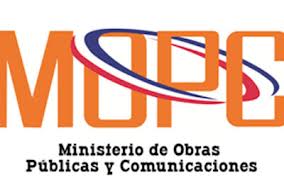 En cumplimiento de las disposiciones de Ley No. 340-06, sobre Compras y Contrataciones Públicas de Bienes,  Servicios, Obras y Concesiones de fecha dieciocho (18) de Agosto del dos mil seis (2006), modificada por la Ley No. 449-06 de fecha Seis (06) de Diciembre del dos mil seis (2006), del Reglamento de aplicación número  543-12 y demás normativa complementaria, el Ministerio de Obras Públicas y Comunicaciones (MOPC) convoca a todos los interesados a presentar su mejor oferta técnico-económica, para  el procedimiento de Compra Menor de referencia: MOPC CM-08-2016 “Adquisición Alimentos y Bebidas para ser utilizados por las diferentes áreas del MOPC”.Detalles del requerimiento:La adjudicación se hará a favor del oferente que presente la mejor propuesta, que cumpla con las especificaciones técnicas requeridas y sea calificada como la oferta que más convenga a la satisfacción del interés general, el cumplimiento de los fines y cometidos de la administración del Ministerio de Obras Públicas y Comunicaciones (MOPC), conforme a la calidad, idoneidad y precio.La fecha límite para presentar su oferta será el lunes 18/07/2016 hasta las 03:00 P.M. La oferta debe ser presentada en un sobre cerrado, dicho sobre debe estar debidamente identificado con la siguiente información: Dirigirlo a:Unidad Operativa de Compras y Contrataciones del MOPCDirección: Calle Héctor Homero Hernández esq. Horacio Blanco Fombona, Ensanche La Fe. Santo Domingo, D. N.Remitente:Nombre del Oferente/ ProponentePresentación: Oferta Técnico -EconómicaReferencia del Procedimiento: MOPC CM-08/2016 Requisitos generales de cumplimiento obligatorio: Los oferentes nacionales deberán presentar su oferta en moneda nacional  (Pesos Dominicanos, RD$). La oferta debe contener el costo del artículo o servicio ofertado. Todos los impuestos aplicables deberán estar incluidos y transparentados en la oferta.  Los precios deberán incluir solo dos (2) decimales después de punto.Los proponentes deberán estar inscritos en el Registro de Proveedores del Estado administrado por la DIRECCIÓN GENERAL DE CONTRATACIONES PÚBLICAS. El Registro debe estar actualizado; debiéndose presentar constancia en el sobre.Datos obligatorios que se deben incluir en su oferta:Tiempo de entrega Validez de la Oferta (no podrá ser menor de 30 días hábiles)Condiciones de pago (mínimo 45 a 60 días, luego de recibida la Factura en la unidad de Registro de Facturas del MOPC)Debe especificar la garantía de los artículos, si aplica.El día pautado para sus consultas y/o aclaraciones es el jueves 14/07/2016 y el día para respuestas es el viernes 15/07/2016. No se aceptarán Ofertas Alternativas, por lo que sólo pueden ofertar 1 cotización por artículo para la contratación del objeto de la presente invitación. La Adjudicación se realizara por ítems, el oferente que resulte adjudicatario deberá presentar los siguientes documentos, para fines de la realización del contrato u orden de compra:Registro de Proveedores del Estado (RPE) (vigente)Impuestos actualizados (A la fecha)Para cualquier consulta o aclaración, conforme al Procedimiento de Referencia, los datos de contacto son los siguientes:Nombre: Lic. Juan Carlos MejíaTeléfono: (809) 565-2811 Ext. 2906Fax.: (809) 683-5540E-mail:  compras@mopc.gob.doAgradecemos, confirmar por esta misma vía la recepción de este correoPrincipio del formularioFinal del formularioítemDescripciónUnidad de medidaCantidad Solicitada1Raciones Alimenticias Cada Ración deberá contener:                                                                                                                2 paqueticos de galletas saladas                                                                           1 paquetico de galletas dulce                                                                                         1 botella plástica de malta 8 Onz                                                                        1 botella de agua de 16 Onz.                                                                                1 lata de salchichas de 5 Onz.Unidad2,5002Café molido de 16 Onz.   20/1Fardos703Vasos desechables (para café) de 2 Onz. 50/1Cajas24Vasos desechables de 7 Onz. 50/1Cajas45Azúcar parda de  5 Libraspaquetes2006Azúcar blanca de 5 Libraspaquetes2007Platos desechables (tipo bandeja doble con división) 200/1Fardos50